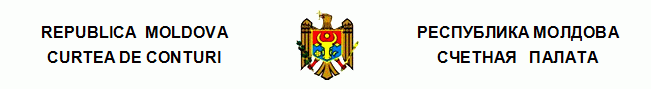 Перевод ПОСТАНОВЛЕНИЕ №9от 28 февраля 2022 годапо Отчету аудита финансовой отчетности административно-территориальной единицы района Унгень, составленной по состоянию на 31 декабря 2020 года (АТЕ/ бюджет II уровня)----------------------------------------------------------------------------------------------- Счетная палата в присутствии г-на Генадия Митрюка, председателя района Унгень; г-жи Татьяны Струк, начальника Управления финансов Районного совета Унгень; г-жи Лилии Панку, начальника Управления образования Районного совета Унгень; г-на Андрея Грицко, начальника Территориального офиса Унгень Государственной канцелярии; г-на Петру Бабуч, заместителя начальника Управления политик в области государственного внутреннего финансового контроля Министерства финансов; г-жи Ины Дарий, начальника Отдела методологии Министерства финансов; г-на Владимира Ворника, заместителя директора Агентства по государственным закупкам, а также других ответственных лиц, в рамках видео заседания, в связи с эпидемиологической ситуацией в Республике Молдова, руководствуясь ст.3 (1) и ст.5 (1) a) Закона об организации и функционировании Счетной палаты Республики Молдова, рассмотрела Отчет аудита финансовой отчетности административно-территориальной единицы района Унгень, составленной по состоянию на 31 декабря 2020 года (АТЕ/ бюджет II уровня).Миссия внешнего публичного аудита была проведена в соответствии с Программами аудиторской деятельности Счетной палаты с целью предоставления разумного подтверждения относительно того, что финансовая отчетность административно-территориальной единицы района Унгень, составленная по состоянию на 31 декабря 2020 года (АТЕ/ бюджет II уровня), не содержит, в целом, существенных искажений, связанных с мошенничеством или ошибками, а также составления заключения.Внешний публичный аудит был запланирован и проведен в соответствии с Международными стандартами Высших органов аудита, применяемыми Счетной палатой.Рассмотрев Отчет аудита, а также объяснения ответственных лиц, присутствующих на публичном заседании, Счетная палатаУСТАНОВИЛА:Финансовая отчетность административно-территориальной единицы района Унгень, составленная по состоянию на 31 декабря 2020 года (АТЕ/ бюджет II уровня), за исключением возможных эффектов аспектов, описанных в разделе Основание для составления условного мнения из Отчета аудита, предоставляет правильное и достоверное отражение положения в соответствии с применяемой базой по составлению финансовой отчетности.Исходя из вышеизложенного, на основании ст.14 (2), ст.15 d) и ст.37 (2) Закона №260 от 07.12.2017, Счетная палатаПОСТАНОВЛЯЕТ:1. Утвердить Отчет аудита финансовой отчетности административно-территориальной единицы района Унгень, составленной по состоянию на 31 декабря 2020 года (АТЕ/ бюджет II уровня), приложенный к настоящему Постановлению.2. Настоящее Постановление и Отчет аудита направить:2.1. Парламенту Республики Молдова для информирования и рассмотрения, при необходимости, в рамках Парламентской комиссии по контролю публичных финансов;2.2. Президенту Республики Молдова для информирования;2.3. Правительству Республики Молдова для информирования и принятия мер с целью осуществления мониторинга обеспечения внедрения рекомендаций аудита;2.4. Министерству финансов для информирования и принятия мер с целью осуществления мониторинга обеспечения внедрения внутреннего управленческого контроля, всестороннего отражения в отчетности исполнения бюджета согласно полному комплекту, в том числе в Пояснительной записке;2.5. Территориальному офису Унгень Государственной канцелярии для информирования;2.6. Районному совету и председателю района Унгень для:2.6.1. рассмотрения на заседании Районного совета Унгень результатов аудита, с заслушиванием ответственных лиц относительно фактов, изложенных в Отчете аудита, и с утверждением плана мер по устранению установленных недостатков;2.6.2. внедрения жизнеспособной системы внутреннего управленческого контроля, обеспечивая выявление основных операционных процессов и их описание; 2.6.3. проведения инвентаризации и надлежащего отражения в бухгалтерском учете местного публичного имущества (зданий, земельных участков, дорог, технико-инженерной инфраструктуры публичных систем водоснабжения и канализации, инвестиций в созданные субъекты и др.), обязательств и долгов;2.6.4. пересмотра/осуществления мониторинга соблюдения учетных политик и создания процедур, которые определят признание активов согласно методам и процедурам оценки, с последующей регистрацией оцененной стоимости в бухгалтерском учете.3. Члену Счетной палаты, ответственному за координирование области, подписать Письмо руководству аудируемого субъекта.4. Настоящее Постановление вступает в силу с даты публикации в Официальном мониторе Республики Молдова и может быть оспорено предварительным заявлением в эмитирующем органе в течение 30 дней с даты публикации. В спорном административном порядке, Постановление может быть обжаловано в Суде Кишинэу, расположенном в секторе Рышкань (МД-2068, мун. Кишинэу, ул. Киевская №3) в течение 30 дней с даты сообщения ответа относительно предварительного заявления или с даты истечения срока, предусмотренного для его решения.5. О предпринятых действиях по выполнению подпункта 2.6. из настоящего Постановления ежеквартально информировать Счетную палату в течение 9 месяцев с даты вступления в силу настоящего Постановления.6. Постановление и Отчет аудита финансовой отчетности административно-территориальной единицы района Унгень, составленной по состоянию на 31 декабря 2020 года (АТЕ/ бюджет II уровня) размещаются на официальном сайте Счетной палаты (https://www.ccrm.md/ro/decisions).7. Принять к сведению, что в ходе аудиторской миссии была зарегистрирована в бухгалтерском учете и в Финансовом отчете за 2021 год стоимость земельных участков, находящихся в управлении образовательных учреждений, на общую сумму 50,78 млн. леев.Мариан ЛУПУ,Председатель  